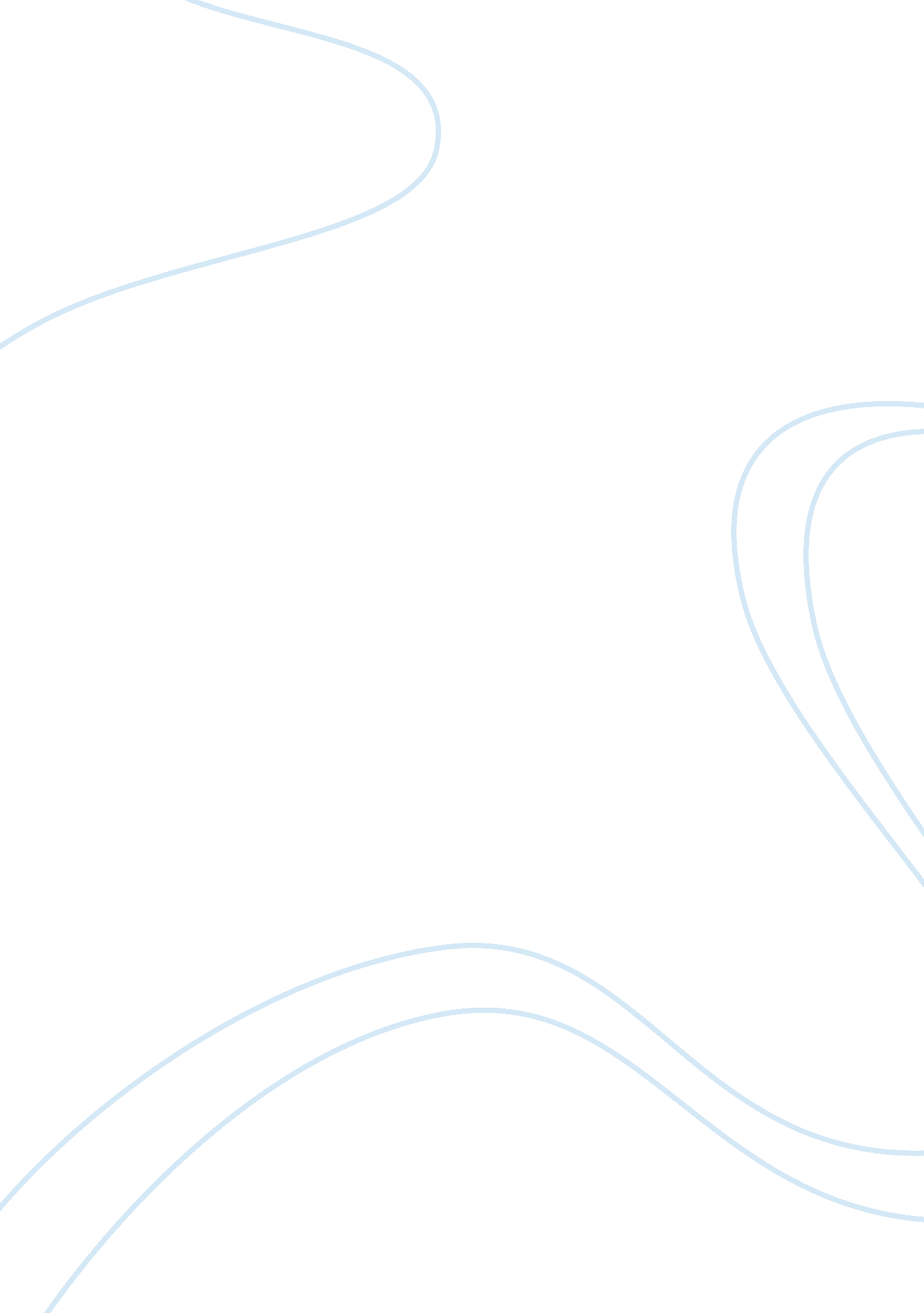 The reality about food production movie review sampleBusiness, Industries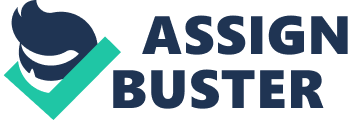 With the help of informative documentaries on the food industry, many are learning the extraordinary truth about how the American people are able to enjoy the over-abundance of food that has become a regular part of life. In an attempt to gain some perspective on the reality of food production I watched “ Food Inc.” and “ Food Machine.” Each of these films displays a behind the scene look inside the business of food production responsible for the abundance of food available to those living in the United States. The following review of the two movies is aimed to explore the different perspectives presented by each film and the effectiveness of the message towards a mass audience. 
Each movie shows the reality of the food industry from varying perspectives that are both truthful and overwhelming when fully comprehended. One cannot easily forget what is seen the documentaries’ of the extraordinary work that exists to provide this massive amount of food that is demanded by the American public. Whether what is shown is positive or negative, an impact is made non-the-less. Food Inc. shows many of the atrocities that exist from the mass manufacturing and production of food on people, animals, and the environment. Food Machine informs the audience of the magnificent growth of farming and the technology of engineering that has allowed the advances that enable the industry to be what it is today. 
Food Inc. takes the position of showing the harmful effects of the mass production of food that is currently offered to consumers in the United States and in places around the world. One of the factors about this film is the implication of the damage to that is caused to the way animals are raised and killed to keep up with the demands, which is not only cruel but also potentially harmful to the consumers of the meat. Additionally the monopolization of the farming industry that big corporations have taken over leaves the hard working farmers vulnerable to the demands of the corporations who profit, yet leave the farmers struggling to survive. Many of the negative effects of mass production are the focal point in Food Inc. leaving audiences shocked at what is taking place. 
On the contrary, Food Machine delivers the amazing engineering and technical advances that have been implemented to allow the nation (and world) access to more food than most of us will ever eat. The extraordinary water tunnel system in California that allows the fruitful farming industry to exist in a place that geographically is considered desert and unfertile. Another interesting fact is that only 2% of farmers in the United States are producing enough sustenance to over 90% of the population, whereas it use to be around 90% of the population were farming and producing for only their families. A much more positive approach is taken by Food Machine than Food Inc. 